Aktīvā nodarbinātības pasākuma „Algoti pagaidu sabiedriskie darbi” rezultātiPasākums tiek īstenots saskaņā ar Līgumu par aktīvā nodarbinātības pasākuma „Algoti pagaidu sabiedriskie darbi” īstenošanu Nr.3APSD-0200-2015, kas noslēgts 2015.gada 29.janvārī starp Nodarbinātības valsts aģentūras Daugavpils filiāli un Daugavpils pilsētas domi. 	Atbilstoši Līguma noteikumiem Daugavpils pilsētas dome aktīvā nodarbinātības pasākuma „Algoti pagaidu sabiedriskie darbi” īstenošanas laikā nodrošina Nodarbinātības valsts aģentūras norīkoto bezdarbnieku nodarbināšanu algotos pagaidu sabiedriskajos darbos, kas rada sociālu labumu sabiedrībai.	Pasākums tiek finansēts no nodarbinātības speciālā budžeta finanšu līdzekļiem.Aktīvais nodarbinātības pasākums „Algoti pagaidu sabiedriskie darbi”, Nr.3APSD-0200-2015 īstenojas Daugavpils pilsētas teritorijā laika periodā no 2015.gada 1.februāra līdz 2015.gada 31.decembrim un veiksmīgi pabeigts ar sekojošajiem rezultātiem:Iesaistīti:	359 bezdarbnieki Apgūts:	EUR 146 868.09Informāciju sagatavoja: Žanna CirceneDaugavpils pilsētas domes Attīstības departamenta Biznesa attīstības nodaļas nodarbinātības organizatoreK.Valdemāra iela 13, kab.307, Tālr.: 654 27250,zanna.circene@daugavpils.lv 11.01.2016.	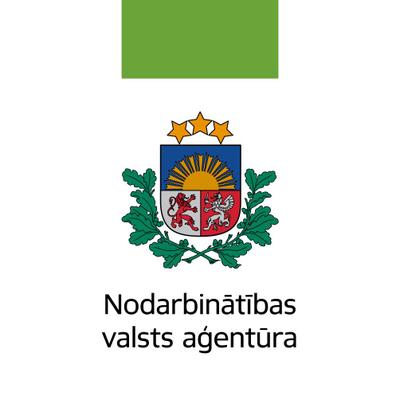 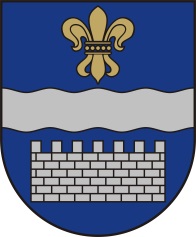 MēnesisAttiecīgajā mēnesī no jauna līdz gada beigām izveidojamo algotu pagaidu sabiedrisko darbu vietu skaits mēnesīKopējais algotu pagaidu sabiedrisko darbu vietu skaits mēnesī (līdz kalendārā gada beigām)Bezdarbnieka ikmēneša atlīdzība EURNorises vietas2015.gads2015.gads2015.gads2015.gads2015.gadsjanvārisDaugavpils pilsētas domeKomunālās saimniecības pārvaldeIzglītības pārvalde, t.sk. pirmskolas izglītības iestādes, skolasSociālo lietu pārvaldeSporta pārvaldeDzimtsarakstu nodaļaDaugavpils CietoksnisLatviešu kultūras centrsPoļu kultūras centrsKrievu kultūras centrsBaltkrievu kultūras centrsLatgales Centrālā bibliotēkaNovadpētniecības un mākslas muzejsLatgales zoodārzsPensionāru sociālās apkalpošanas teritoriālais centrsfebruāris7373142.29Daugavpils pilsētas domeKomunālās saimniecības pārvaldeIzglītības pārvalde, t.sk. pirmskolas izglītības iestādes, skolasSociālo lietu pārvaldeSporta pārvaldeDzimtsarakstu nodaļaDaugavpils CietoksnisLatviešu kultūras centrsPoļu kultūras centrsKrievu kultūras centrsBaltkrievu kultūras centrsLatgales Centrālā bibliotēkaNovadpētniecības un mākslas muzejsLatgales zoodārzsPensionāru sociālās apkalpošanas teritoriālais centrsmarts73142.29Daugavpils pilsētas domeKomunālās saimniecības pārvaldeIzglītības pārvalde, t.sk. pirmskolas izglītības iestādes, skolasSociālo lietu pārvaldeSporta pārvaldeDzimtsarakstu nodaļaDaugavpils CietoksnisLatviešu kultūras centrsPoļu kultūras centrsKrievu kultūras centrsBaltkrievu kultūras centrsLatgales Centrālā bibliotēkaNovadpētniecības un mākslas muzejsLatgales zoodārzsPensionāru sociālās apkalpošanas teritoriālais centrsaprīlis1992142.29Daugavpils pilsētas domeKomunālās saimniecības pārvaldeIzglītības pārvalde, t.sk. pirmskolas izglītības iestādes, skolasSociālo lietu pārvaldeSporta pārvaldeDzimtsarakstu nodaļaDaugavpils CietoksnisLatviešu kultūras centrsPoļu kultūras centrsKrievu kultūras centrsBaltkrievu kultūras centrsLatgales Centrālā bibliotēkaNovadpētniecības un mākslas muzejsLatgales zoodārzsPensionāru sociālās apkalpošanas teritoriālais centrsmaijs92142.29Daugavpils pilsētas domeKomunālās saimniecības pārvaldeIzglītības pārvalde, t.sk. pirmskolas izglītības iestādes, skolasSociālo lietu pārvaldeSporta pārvaldeDzimtsarakstu nodaļaDaugavpils CietoksnisLatviešu kultūras centrsPoļu kultūras centrsKrievu kultūras centrsBaltkrievu kultūras centrsLatgales Centrālā bibliotēkaNovadpētniecības un mākslas muzejsLatgales zoodārzsPensionāru sociālās apkalpošanas teritoriālais centrsjūnijs92142.29 EUR līdz 15.06.2015.,150.00 EUR no 16.06.2015.Daugavpils pilsētas domeKomunālās saimniecības pārvaldeIzglītības pārvalde, t.sk. pirmskolas izglītības iestādes, skolasSociālo lietu pārvaldeSporta pārvaldeDzimtsarakstu nodaļaDaugavpils CietoksnisLatviešu kultūras centrsPoļu kultūras centrsKrievu kultūras centrsBaltkrievu kultūras centrsLatgales Centrālā bibliotēkaNovadpētniecības un mākslas muzejsLatgales zoodārzsPensionāru sociālās apkalpošanas teritoriālais centrsjūlijs92150.00Daugavpils pilsētas domeKomunālās saimniecības pārvaldeIzglītības pārvalde, t.sk. pirmskolas izglītības iestādes, skolasSociālo lietu pārvaldeSporta pārvaldeDzimtsarakstu nodaļaDaugavpils CietoksnisLatviešu kultūras centrsPoļu kultūras centrsKrievu kultūras centrsBaltkrievu kultūras centrsLatgales Centrālā bibliotēkaNovadpētniecības un mākslas muzejsLatgales zoodārzsPensionāru sociālās apkalpošanas teritoriālais centrsaugusts26118150.00Daugavpils pilsētas domeKomunālās saimniecības pārvaldeIzglītības pārvalde, t.sk. pirmskolas izglītības iestādes, skolasSociālo lietu pārvaldeSporta pārvaldeDzimtsarakstu nodaļaDaugavpils CietoksnisLatviešu kultūras centrsPoļu kultūras centrsKrievu kultūras centrsBaltkrievu kultūras centrsLatgales Centrālā bibliotēkaNovadpētniecības un mākslas muzejsLatgales zoodārzsPensionāru sociālās apkalpošanas teritoriālais centrsseptembris118150.00Daugavpils pilsētas domeKomunālās saimniecības pārvaldeIzglītības pārvalde, t.sk. pirmskolas izglītības iestādes, skolasSociālo lietu pārvaldeSporta pārvaldeDzimtsarakstu nodaļaDaugavpils CietoksnisLatviešu kultūras centrsPoļu kultūras centrsKrievu kultūras centrsBaltkrievu kultūras centrsLatgales Centrālā bibliotēkaNovadpētniecības un mākslas muzejsLatgales zoodārzsPensionāru sociālās apkalpošanas teritoriālais centrsoktobris118150.00Daugavpils pilsētas domeKomunālās saimniecības pārvaldeIzglītības pārvalde, t.sk. pirmskolas izglītības iestādes, skolasSociālo lietu pārvaldeSporta pārvaldeDzimtsarakstu nodaļaDaugavpils CietoksnisLatviešu kultūras centrsPoļu kultūras centrsKrievu kultūras centrsBaltkrievu kultūras centrsLatgales Centrālā bibliotēkaNovadpētniecības un mākslas muzejsLatgales zoodārzsPensionāru sociālās apkalpošanas teritoriālais centrsnovembris118150.00Daugavpils pilsētas domeKomunālās saimniecības pārvaldeIzglītības pārvalde, t.sk. pirmskolas izglītības iestādes, skolasSociālo lietu pārvaldeSporta pārvaldeDzimtsarakstu nodaļaDaugavpils CietoksnisLatviešu kultūras centrsPoļu kultūras centrsKrievu kultūras centrsBaltkrievu kultūras centrsLatgales Centrālā bibliotēkaNovadpētniecības un mākslas muzejsLatgales zoodārzsPensionāru sociālās apkalpošanas teritoriālais centrsdecembris118150.00Daugavpils pilsētas domeKomunālās saimniecības pārvaldeIzglītības pārvalde, t.sk. pirmskolas izglītības iestādes, skolasSociālo lietu pārvaldeSporta pārvaldeDzimtsarakstu nodaļaDaugavpils CietoksnisLatviešu kultūras centrsPoļu kultūras centrsKrievu kultūras centrsBaltkrievu kultūras centrsLatgales Centrālā bibliotēkaNovadpētniecības un mākslas muzejsLatgales zoodārzsPensionāru sociālās apkalpošanas teritoriālais centrs